The Commonwealth of MassachusettsExecutive Office of Health and Human ServicesDepartment of Public Health250 Washington Street, Boston, MA 02108-4619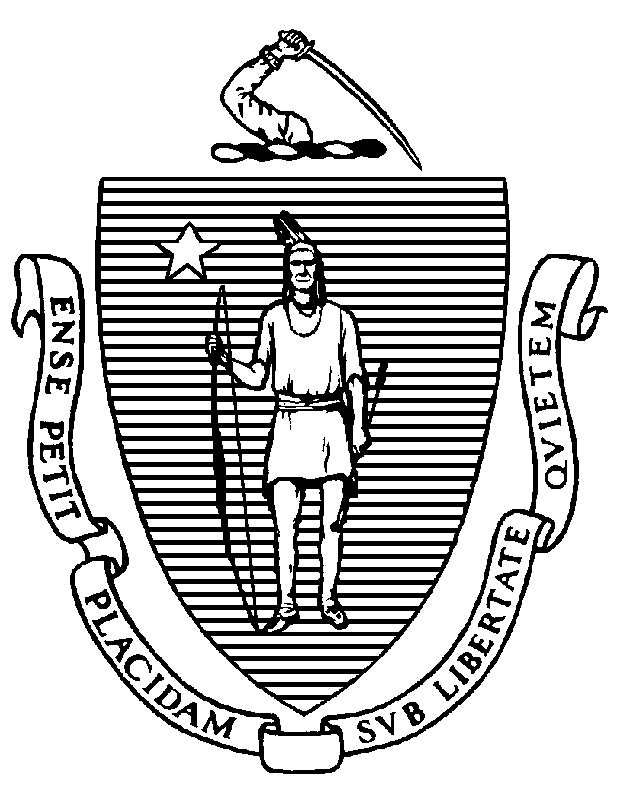 Medical Review TeamApplication for CertificationPediatric Skilled Nursing FacilityFor Long Term Care(Residential Placement)Thank you for your recent request for the certification application.  Enclosed are the necessary forms.Each section of the application packet must be completed with current and comprehensive information.  Incomplete application packets will be returned to the referral source.  As indicated in the application, contact with the local DDS representative is required to ensure that all available resources and supports have been explored with the family prior to consideration of certification for a pediatric nursing home placement.  It is also suggested that the local school special education director be included in the discussion about long term placement options. After the completed application is received, the request will be scheduled for a Medical Review Team meeting.  Meetings are held on the first and third weeks of each month.  Parents/guardians and/or primary caretakers may attend the meeting.  We will call to confirm a meeting time and to learn who will be attending the meeting.Please direct questions or mail applications to:Medical Review Team (MRT)MA Department of Public Health250 Washington St, 5th FloorBoston, MA 02108Fax: 1-857-323-8323Contact:Dr. Katja Gerhardt 		or	Stefanie HallPhone: 781-223-2731			Phone: 617-645-3856katja.gerhardt@mass.gov		Stefanie.A.Hall@mass.gov      APPLICATION FOR RESIDENTIAL SERVICESPEDIATRIC SKILLED NURSING FACILITYAPPLICATION PACKETThe MRT application packet must be completed and submitted in its entirety.  The full packet will be used to establish an individual’s eligibility for care in a pediatric skilled nursing facility.  Any information may be included.  Incomplete packets will be returned.APPLICATION PACKET CHECKLIST____	Parent/Guardian Consent Form_____	Completed Report of alternative options considered_____	Contact established with local Department of Developmental Services office_____	Application for Residential Services for Pediatric Skilled Nursing Facility  _____	Current Chapter 766 Evaluation Report and Individualized Educational Program		(IFSP) for individuals younger than 3 years of age		(IEP) for individuals 3 years of age or older   In completing the following three summaries, please use the outlines at the end of the packet._____	Comprehensive Medical Summary_____	Comprehensive Social Summary_____	Comprehensive Developmental/Functional SummaryThis application is made by:__________________________________________________Date:______________________Print Name____________________________________________________________________________SignatureMEDICAL REVIEW TEAMPARENT/GUARDIAN CONSENT FORMFOR RESIDENTIAL PLACEMENT IN PEDIATRIC SKILLED NURSING FACILITIESI understand that the Massachusetts Department of Public Health (Department) through the Medical Review Team (MRT) is mandated to certify an individual’s eligibility for nursing home placement for individuals under twenty-two (22) years of age. The MRT is an interagency, multidisciplinary professional team composed of staff representatives from the Department of Public Health’s Bureau of Family Health and Nutrition, the Department of Elementary and Secondary Education, MassHealth, the Massachusetts Commission for the Blind, the Department of Developmental Services and the Department of Children and Families. In addition, the MRT includes representatives from different professions as a physician, a nurse, a parent representative, and a social worker.By giving my permission for this assessment, I consent to have the MRT obtain and review existing medical, social, developmental, and educational records and information submitted. I understand that my child’s care needs may be assessed by the MRT for consideration of less restrictive alternative care.  I understand that all information received by the MRT will be kept confidential.  I further understand that the MRT packet will be forwarded only to those facilities, programs or professionals who will be involved in planning and/or implementing a care plan specific to my child’s needs.I have read and understand the above and consent to the review of assessment information for my child by the Medical Review Team in order to determine eligibility in a pediatric nursing facility.  I understand that this consent is in effect for six months. Child’s Name (print)                                                                                                 Date of Birth_______________________________________________________________________________Parent/ Legal Guardian’s Signature                                                                            DateI have explained the contents of this form to the parent/guardian.  To the best of my knowledge, he/she understands the material._______________________________________________________________________________Referral Source Name (print)                                                                                   Date                          _______________________________________________________________________________Referral Source Signature				CONSIDERATION OF ALTERNATIVESThe parents/legal guardian or referral source MUST demonstrate that alternative community-based services or programs have been explored and found unavailable or inappropriate for the child prior to certification, as the first step in the application for nursing home placement.  Please identify all individuals contacted relative to each community-based program/ service/ agency and state their responses.  Use reverse side of the paper if needed. (Examples include: home nursing, PCA, DDS out of home respite, residential school program, medical foster home through DCF, etc.)Alternative services have been explained to the family, but the family will not consider any alternative community-based service or program because:____________________________________________________________________________________________________________________________________________________________________________________________________________________________________________________________________________________________________________________________________________________________________________________________					APPLICATION FOR RESIDENTIAL SERVICES	PEDIATRIC SKILLED NURSING FACILITYEach portion of this form must be completed.IDENTIFYING DATA:Individual's Name:                                   Individual's Birth Date ___/___/___	Sex: ___M ___F___Other: ______________Individual’s Health Insurance:______________________________________________________o	If MassHealth, does the child have Kaileigh Mulligan?  ___Yes    ___No   ___UnknownParent(s)/Primary Caregiver(s) Name(s), Address and Phone	__________________________________________________________________________	___________________________________________________________________________	Email: ____________________________________________________________________	Telephone: ____________________________ Cell Phone: __________________________Diagnosis(es): __________________________________________________________________________________________________________________________________________________________________________________________________________________Referred by:	Name: ______________________________________________________________________	Title/Position: ________________________________________________________________	Hospital/Agency: _____________________________________________________________	Address:	__________________________________________________________________				__________________________________________________________________	Telephone:	_____________________________________________________________________MDPH Race, Ethnicity, and Language-PreferenceIntroduction: In order to guarantee that all clients receive the highest quality of care and to ensure the best services possible, we are collecting data on race and ethnicity. Could you please select the category or categories that best describes your background?  7a. Is the applicant Hispanic/Latinx?  Latinx is a gender-neutral term to refer to a Latino/Latina personYesNoPrefer not to answer7b. What is the applicant’s ethnicity? (You can specify one or more). Ethnicity represents the applicant’s ethnic origin or descent, heritage, or nationality or the place of birth of the applicant or their ancestors.7c. What is the applicant’s race?  (You can specify one or more)American Indian/Alaska Native (specify tribal nation___________________)AsianBlackNative Hawaiian or Other Pacific Islander (specify______________________)WhiteOther (specify________________________)Do not knowPrefer not to answer7d.  What language does the applicant/parent/legal guardian prefer to communicate in about health? (You can specify one or more)7e.   In what language does the applicant/legal guardian/parent prefer health-related written materials?  (You can specify one or more)MEDICAL CARE PROVIDERS:A medical summary provided by a primary care, specialty or attending physician written within the last 3 months must be included.  The summary must include the information described in the outline attached to this packet.  Please use the other side of the page when additional space is needed.NURSING PROCEDURES/TREATMENTS:If the individual receives nursing services, please include the last monthly summary.  Indicate the relevant frequency of the following procedures. 1.	Respiratory/cardiac care	No special procedure____________________________________________________________		Ventilator_____________________________________________________________________	Tracheostomy__________________________________________________________________	Requires O2_________________Date of last use: ______________Provide O2 Log: _______	Chest physical therapy/ postural drainage ____________________________________________		Deep Upper Airway Suctioning ___________________________________________________         	Monitors (Specify)______________________________________________________________	Other monitoring equipment______________________________________________________2.	Feeding Programs 	No specific program____________________________________________________________	                              	Hyperalimentation (IV feedings) __________________________________________________	Difficult oral feedings___________________________________________________________	Gavage/tube (G, G-J, NG)_______________________________________________________		Specialized diet________________________________________________________________ 	Special positioning/equipment: (describe:) __________________________________________	Other________________________________________________________________________3.	Bowel and Bladder Care	Bladder catheterization: indwelling or intermittent_____________________________________         	Suppositories/enemas____________________________________________________________	Ostomy care___________________________________________________________________	Other (list) ____________________________________________________________________4.	Other Nursing Procedures and Skilled Assessments								VP shunt ______________________________________________________________________	Seizure Disorder: _______________________________________________________________	Frequency: _____________Date of last seizure: _______________Provide seizure log: ________	Seizure intervention  __________________________Date: ______________________________	Special skin care including ostomy and wound site care _________________________________	Turning/positioning  _____________________________________________________________	Other ________________________________________________________________________5.	Medications: (List all medications, dosage, administration techniques)	______________________________________________________________________________	______________________________________________________________________________	______________________________________________________________________________	No medications____________ATTENTION:	IF PRN IS INDICATED ON ANY LINE, PLEASE LIST DATE LAST GIVEN OR PERFORMED __________________________________________________________________________________________________________________________________________________________________DEVELOPMENTAL/FUNCTIONAL STATUS:In addition to this checklist, a comprehensive developmental/functional summary, based on an evaluation performed within the last year, must be included. The summary must include the information described in the outline attached to this packet.1.	Cognitive Function (Check highest level)	No delay_____ 	Slight/mild delay_____ 	Severe delay_____ 	Profound delay_____	Unable to assess_____2.	Behavioral/Social (Check all that apply)	No difficulties_____	Does not interact with others_____	Acts out against self_____	Acts out against others_____	Sleep difficulties_____	Self-stimulatory behavior_____	Hyperactivity_____	Other (describe)_____3.	Communication (Check highest level)	Expressive										Receptive	____Communication is age appropriate		___Understanding is appropriate for age   	____Speaks in sentences						___Understands language readily	____Speaks phrases/words					___Limited understanding	____Some sounds with meaning				___Responds to verbal cues	____Communicates non-verbally				___Responds to visual cues			____Sign language						___No response			____Communication board			___Unable to assess			____Computer 			____Other (describe)_____________________________________	____Some sounds without meaning	____No communication	____Unable to assess4.	Self-Care Skills (Check highest level)														Independent/Age	   Needs			Totally														Appropriate		   Assistance		Dependent	a.  Feeding											___________		___________		___________ 	b.  Dressing										___________		___________		___________	c.  Personal Hygiene  (teeth, hands, face)			___________		___________		___________	d.  Bathing											___________		___________		___________	e.  Toileting  (Indicate the highest level)			___________		___________		___________	Bladder											Bowel	______Completely independent					___Completely independent	______Time voidings								___Needs some assistance 	______Little/no control							____Little/no control	______Catheter/bag								____Bag5.	Arm/Hand Use (Indicate the highest level)	Right:		___full use		___partial use 		___little/no control 	___no use	Left:		___full use 	___partial use 		___little/no control 	___no use	Please indicate hand dominance/preference or that both hands are used equally well:	_________________________________________________________________  6.	Mobility/Locomotion (Check all that apply)	____Appropriate for age						____ Needs assistance with transfers  	____Ambulates								____ Sits independently	____Ambulates with assistance				____ Sits with assistance	____Ambulates with assistive device			____ Stands independently	____Independent in wheelchair				____ Stands with assistance	____Needs assistance in wheelchair			____ Rolls over	____Independent in transfers					____ Totally dependent7.	Equipment usageIndicate all necessary equipment, with (R) Rented or (O) Owned.	______No special equipment					_____Dressing aids	______Wheelchair (power, manual)			_____Seating system other than wheelchair	______Walker/crutches/cane					_____ Braces/casts/special shoes	______Hearing aids							_____Communication devices	______Glasses/contact lens					_____Other (describe)8. Therapy ServicesEDUCATIONAL PROGRAMMINGA detailed summary of the educational program through an Early Intervention Family Service Plan (IFSP), Individualized Education Program (IEP) or a Chapter 688 Individual Transition Plan (ITP) must be included.1.	Early Intervention Program		_____Yes     _____No	Name of Program______________________________________________	Contact Person________________________________________________	Telephone Number_____________________________________________	Service Provided:			 						      	_____in home		  _____hours per day	_____days per week	_____center-based	  _____hours per day	_____days per week2. Special Education Services through Chapter 766	_____Yes_____No   a.	Responsible School District________________________________	School District Liaison____________________________________	Telephone Number___________________________________________   b.	Type of Program	_____In district 			_____Ch. 766 Residential School	_____Collaborative		_____Home-based	_____Ch. 766 Day School   c. Individualized Education Plan attached	_____Yes	_____No (Please explain)3.   Other Educational Programming (describe)	______________________________________________________________	______________________________________________________________4.	Please list therapy/medical services being provided at school	______________________________________________________________	______________________________________________________________	______________________________________________________________5.	If an educational program is not being offered, please explain.	______________________________________________________________	______________________________________________________________6.	Chapter 688 status	_______________________________________________
______________________________________________________________	______________________________________________________________SUPPORT SERVICES  (Frequency = hours/day/week; Funding Source = DDS, DMH, DCF, MCB, MassHealth)Outline for Comprehensive Developmental/Functional SummaryIndividuals referred for MRT review have usually had developmental summaries prepared either in conjunction with comprehensive medical evaluations or educational plan evaluations.  If the developmental summary was written in the past year and includes the data listed below, a new summary need not be prepared.  This summary should be prepared by the individual’s developmental pediatrician, educational or developmental specialist and/or occupational, physical, speech/language therapists.The summary must include the following:1.  Description of developmental milestones achieved in the areas of cognition,     gross/fine motor, self-help, social and expressive/receptive language skills.2.  Summary of most recent developmental evaluation, including progress reports,      names of standardized tools for assessment, and focusing on gross/fine motor,                                expressive/receptive language skills, visual processing, and visual/motor          integration.3.  Description of all equipment used to enhance functioning and independence:     communication boards, seating systems, adaptive utensils, etc.4.  Overview of functional status and approximate developmental age, including       capacity for self-care, mobility, communication and verbal/visual                                        comprehension, cognition, emotional/behavioral status.  Please conclude with a     statement of goals and recommendations for treatment.Outline for Comprehensive Social SummaryThe social summary is to be prepared by a social service professional who knows the individual and his/her family and has visited the home. The summary should be prepared in consultation with the family and include the following information:Reason for referral for MRT review.Primary language spoken at home and access to interpreter services. Preference for written language. Description of individual’s residence and neighborhood, including safety concerns, architectural barriers within and outside the home, access to transportation, etc.Description of all community services, resources and/or state agencies which are providing services or support to the individual and his/her family. Include names of caseworkers involved.  Also include other services and supports which may be helpful to the individual and his/her family but are currently unavailable.Description of the current relationship of the individual and his/her family with the referral source.  Include frequency and quality of contact and plans for follow-up.Summary of all community options explored, and all state agencies contacted.  Indicate all available alternatives.Summary and recommendations for individual’s current and future care based on family’s intermediate and long-range goals.  Summarize the reasons for requesting residential care at this time.Outline for Comprehensive Medical SummaryIndividuals referred for MRT review usually have had medical summaries prepared in conjunction with comprehensive medical evaluations in a hospital or clinic.  If the summary was written in the past 2 months and includes the data listed below, a new summary need not be prepared.  If a current summary does not exist it needs to be secured and submitted by the individual’s primary medical care provider.A summary MUST include the following:1.	Presenting problem(s)/diagnosis(es)2.	Prenatal, perinatal, and neonatal history3.	Health history including a complete description, by diagnoses or organ system involvement, of active or previously active problems.  Include date of onset, results of evaluation, functional implications and prognosis or date of resolution.  Neurologic, musculoskeletal, and nutritional/feeding issues should be addressed.More specifically, the health history will include:Growth and physical development (including growth parameters)Medications: schedule, dose, route of administrationAllergiesImmunizations Hospitalizations/surgical procedures: please include discharge summaries from hospitalizations that have occurred during the last yearSignificant trauma historyNutritional statusRespiratory history and statusBowel/bladder statusSkin conditionCognitive/behavioral/developmental status4.	Psychiatric History:  Please list DSM-V diagnosis5.	Family Medical History:  Special attention needs to be given to genetic issues and any additional special medical needs.6.	Physical Examination Report7.	Visual and hearing assessment/testing reports.  When applicable please indicate if registered with the Massachusetts Commission for the Blind.Outline for Comprehensive Medical Summary (continued)8.	Conclusion: summarizing diagnoses, etiology and prognosis and listing specific recommendations   Agency/Service TypeContacted(Yes/No)     Name of ContactOutcome of ContactAfrican  (specify country__________)African AmericanAlbanianAmericanArmenianBrazilianCambodian/KhmerCanadianCape VerdeanCaribbean Islander (specify__________)ChineseColombianCubanDominicanEnglishFilipinoFrenchGermanGreekGuatemalanHaitianHonduranIndian /Asian Indian (from/family from India)*IrishItalianJapaneseKoreanLaotianMexican, Mexican American, ChicanoMiddle Eastern (specify_________)Native AmericanPolishPortuguesePuerto RicanRussianSalvadoranScottishSwedishUkrainianVietnameseOther not named above (specify__________)Unknown Do not knowPrefer not to answer     Albanian    Hindi     American Sign language   Italian     Amharic, Somali, or other Afro-Asiatic    Khmer  Arabic   Korean  Armenian   Polish  Cape Verdean Creole   Portuguese  Chinese (specify dialect_____)   Russian  English   Spanish  French   Swahili or other Eastern or Southern African  German   Vietnamese  Greek   Yoruba, Twi, Igbo, or other Western African  Haitian Creole   Other (specify______)  Albanian    Italian  Amharic, Somali, or other Afro-Asiatic   Khmer  Arabic    Korean  Armenian   Polish  Cape Verdean Creole   Portuguese  Chinese (specify dialect_____)   Russian  English   Spanish  French   Swahili or other Eastern or Southern African  German   Vietnamese  Greek   Yoruba, Twi, Igbo, or other Western African  Haitian Creole   Other (specify______)  HindiLarge printBraille Needs assistance reading written materialPhysicians’ Names  SpecialtyFreq. of  visits      LocationDate of last visitSERVICESFREQUENCYLOCATIONSERVICESFREQUENCYFUNDING SOURCENursing ServicesPersonal Care Attendant ServicesHome Health AideOut-of-Home RespiteCounselingCase ManagementDay CareRecreation/after school programOther (list)